                     PROPOSIÇÕES 02 – Vereador Antônio Gilberto Portz                     INDICAÇÃO – 012/2021          Indico ao Excelentíssimo Senhor Prefeito Municipal em conjunto com a Secretaria Municipal de Obras e Departamento de Estradas e Rodagem (DAER), nos termos regimentais e ouvido o plenário, que seja colocado um Guard Rail, no Morro da Saibreira, junto a RS 129, no sentido da via que fica junto ao Rio Taquari. 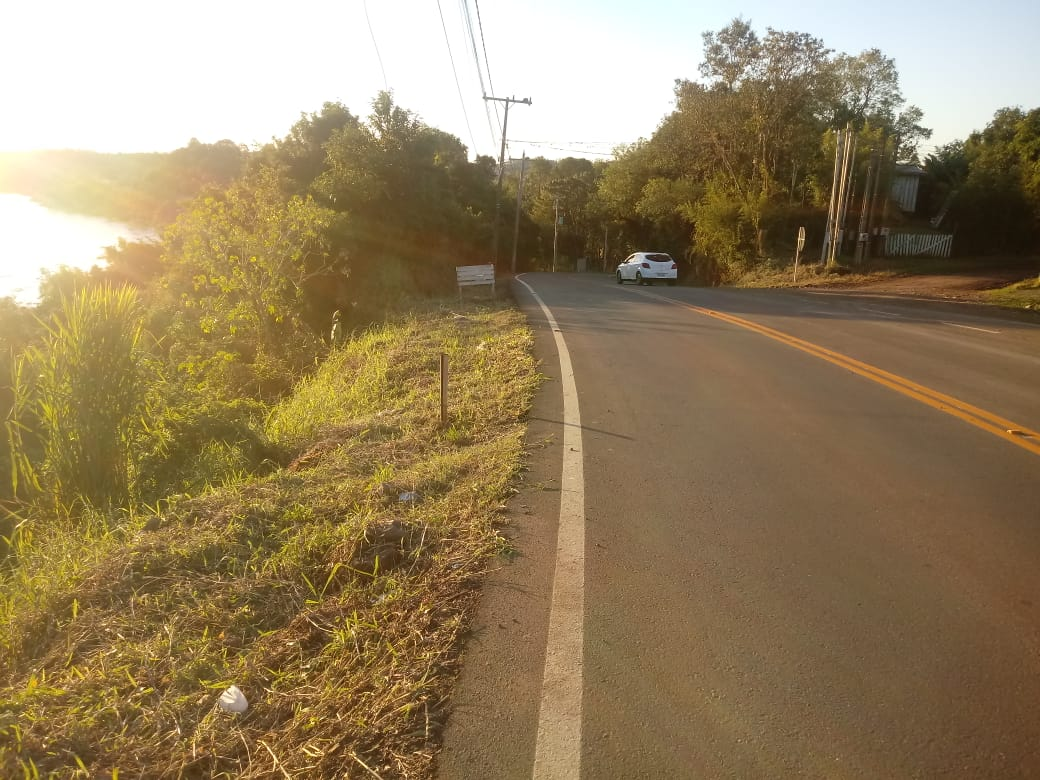                                                        MENSAGEM JUSTIFICATIVA:                Senhor Presidente;                Senhores Vereadores:O Guard Rail, torna-se necessário para a proteção, tanto dos veículos quanto dos pedestres que circulam pelo local.                                                              Atenciosamente,                                          Bom Retiro do Sul, 01 de junho de 2021.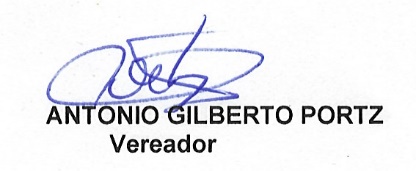 